Προσφορά «CCNA v7» LiveOnline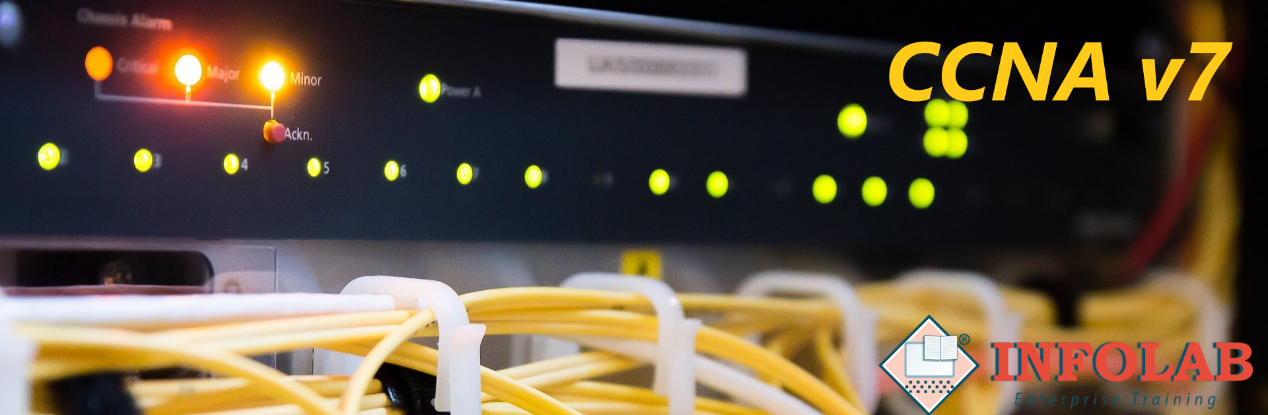 Η INFOLAB ανήκει στο παγκόσμιο δίκτυο πιστοποιημένων Ακαδημιών της Cisco και διοργανώνει στις εγκαταστάσεις της στη Θεσσαλονίκη και εξ αποστάσεως το ΝΕΟ εκπαιδευτικό πρόγραμμα «CCNAv7» το οποίο προετοιμάζει τους συμμετέχοντες για την αντίστοιχη πιστοποίηση της Cisco. Το πρόγραμμα απευθύνεται σε όλους όσους επιθυμούν να ασχοληθούν επαγγελματικά με τον σχεδιασμό, εγκατάσταση και συντήρηση δικτυακών υποδομών Cisco και παράλληλα να αποκτήσουν επαγγελματική πιστοποίηση διεθνώς αναγνωρισμένη.ΕνότητεςNetwork fundamentalsNetwork accessIP connectivityIP servicesSecurity fundamentalsAutomation and programmabilityΠού και ΠότεLive Online (Εξ αποστάσεως) : Έναρξη 30 Μαρτίου 2020 | Δευτέρα, Τετάρτη 18:00-21:15Επιλέξτε την INFOLAB για την εκπαίδευσή σας, γίνετε μέλη της Cisco Academy και κερδίστε :Έκπτωση στην εξέταση πιστοποίησηςΔΩΡΕΑΝ practice testΈκπτωση 30% στο πρόγραμμα Cisco Certified CyberOps Associate.Εγγύηση εκπαίδευσης: Οι συμμετέχοντες την δυνατότητα δωρεάν επανάληψης του μαθήματος σε επόμενο προγραμματισμένο τμήμα.ΠΛΗΡΟΦΟΡΙΕΣ-ΕΓΓΡΑΦΕΣ : ivangelinos@infolab.gr, Τηλ. 2310 914191, Αλεξ. Παπαναστασίου 66